RESUME 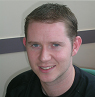 PERSONAL DETAILSNAME: Richard BrooksDATE OF BIRTH: 21/07/1979NATIONALITY: BritishPHONE NO: 01038636721EMAIL: rrbrooks40@hotmail.comQUALIFICATIONSTEFL CERTIFICATE – TEFL International,  – 2002B.A DEGREE – History and Politics,  – 20003 A-LEVELS – Grades A-C in English Language, English literature and History.EMPLOYMENT HISTORYMARCH  2012- MARCH 2013- Sunmoon University, Asan, Korea.SEPT 2008 – SEPT 2011 – Gumbit Elementary School, Taepyong, Seongnam, Korea.SEPT 2007 – SEPT 2008 – Ilsan Elementary School, Ilsan, Korea.SEPT 2006 – SEPT 2007 –  , Yatap, .NOV 2004 – SEPT 2006 –   , .JAN 2003- JULY 2004- Olive Tree Kindergarten, Sichuan, China.JAN 2003  -  JAN 2004 -  Olive Tree kindergarten, .HOBBIES / INTERESTS: Reading, playing guitar, soccer.REFERENCES:Yasuko Miyaura – ykim6688@hotmail.com (Head Teacher – Sunmoon University.Nam Yu Mi – heze1207@hotmail.com  (previous co-teacher).(Gumbit Elementary School)Lawrence Kerr – lkerr11@hotmail.com  (previous co-worker).